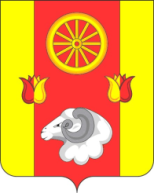 РОСТОВСКАЯ ОБЛАСТЬРЕМОНТНЕНСКИЙ РАЙОНМУНИЦИПАЛЬНОЕ ОБРАЗОВАНИЕ«КАЛИНИНСКОЕ СЕЛЬСКОЕ ПОСЕЛЕНИЕ»АДМИНИСТРАЦИЯ КАЛИНИНСКОГО  СЕЛЬСКОГО  ПОСЕЛЕНИЯПОСТАНОВЛЕНИЕ 28.12.2023                                                с. Большое Ремонтное                                      № 129              В целях выполнения постановления Администрации Калининского сельского поселения от 29.03.2018 № 44 «Об утверждении Порядка  разработки, реализации и оценки эффективности муниципальных программ Калининского сельского поселения», руководствуясь Уставом муниципального образования «Калининское сельское поселение»Утвердить план реализации муниципальной программы Калининского сельского поселения «Обеспечение качественными жилищно-коммунальными услугами населения Калининского сельского поселения»  на 2024 год согласно приложению 1. Настоящее постановление подлежит обязательному размещению на официальном сайте Администрации Калининского сельского поселения.Контроль за исполнением данного постановления оставляю за собой                  Глава Администрации                  Калининского сельского поселения		       		Е.В. МирнаяПостановление вносит сектор экономики и финансов		Приложение № 1к постановлениюАдминистрации Калининскогосельского поселенияот 28.12.2023 № 129ПЛАН РЕАЛИЗАЦИИмуниципальной программы «Обеспечение качественными жилищно-коммунальными услугами населения Калининского сельского поселения»на 2024 год<1> По строке «Мероприятие» указывается руководитель, курирующий данное направление. По строке «Контрольное событие муниципальной программы» указывается руководитель, курирующий данное направление. <2> Объем расходов приводится на очередной финансовый год. <3> Бюджетные ассигнования, предусмотренные на реализацию основного мероприятия, в обязательном порядке должны быть распределены по соответствующим мероприятиям (в случае их наличия).<4> В целях оптимизации содержания информации в графе 2 допускается использование аббревиатур, например: основное мероприятие 1.1 – ОМ 1.1.Об утверждении плана реализации муниципальной программы Калининского сельского поселения «Обеспечение качественными жилищно-коммунальными услугами населения Калининского сельского поселения» на 2024 год№ п/пНомер и наименованиеОтветственный 
 исполнитель, соисполнитель, участник  
(должность/ ФИО) <1>Ожидаемый результат (краткое описание)Плановый 
срок    
реализации Объем расходов, (тыс. рублей) <2>Объем расходов, (тыс. рублей) <2>Объем расходов, (тыс. рублей) <2>Объем расходов, (тыс. рублей) <2>Объем расходов, (тыс. рублей) <2>Объем расходов, (тыс. рублей) <2>№ п/пНомер и наименованиеОтветственный 
 исполнитель, соисполнитель, участник  
(должность/ ФИО) <1>Ожидаемый результат (краткое описание)Плановый 
срок    
реализации всегобюджет поселенияфеде-ральный бюджетобластной бюджетбюджет муниципально-го районавнебюджетные
источники12345678910111.Подпрограмма 1.  «Мероприятия в области коммунального хозяйства»Администрация Калининского сельского поселенияXX------1.1.Основное        мероприятие 1.1:Мероприятия по повышению качества и надежности коммунальных услуг и поддержанию объектов водопроводного хозяйства поселения в состоянии, соответствующем нормативным и санитарным требованиямВедущий специалист по вопросам ЖКХ, ЧС и ПБ – Сушко Б.Б.Снижение уровня износа объектов коммунальной инфраструктуры;повышение качества и надежности коммунальных услуг.01.01.2024-31.12.2024------1.2.Контрольное событие  подпрограммыXX01.01.2024-31.12.2024XXXXXX2.Подпрограмма 2. «Благоустройство»Администрация Калининского сельского поселенияXX168,4168,4----2.1.Основное        мероприятие 2.1:Мероприятия по уличному освещению территории поселения Ведущий специалист по вопросам ЖКХ, ЧС и ПБ – Сушко Б.Б.надлежащее   содержание  территорий поселения,  объектов благоустройства и уличного освещения в поселении01.01.2024-31.12.2024108,4108,4----2.2.Основное        мероприятие 2.3:Мероприятия по содержанию мест захоронения на территории поселенияВедущий специалист по имущественным и земельным отношениям – Анищенко И.В.надлежащее   содержание  кладбищ 01.01.2024-31.12.202410,010,02.3.Основное        мероприятие 2.4:Мероприятия по прочему благоустройству территории поселения Ведущий специалист по имущественным и земельным отношениям – Анищенко И.В.надлежащее   содержание  территорий поселения,  объектов благоустройства 01.01.2024-31.12.202450,050,02.4.Контрольное событие  подпрограммыXX01.01.2024-31.12.2024XXXXXX3.Подпрограмма 3.  «Межевание земельных участков»Администрация Калининского сельского поселенияXX------3.1.Основное        мероприятие 3.1:Мероприятия по межеванию земельных участков на территории поселенияВедущий специалист по имущественным и земельным отношениям – Анищенко И.В.надлежащее   содержание  территорий поселения,  земельных участков01.01.2024-31.12.2024------3.2.Контрольное событие  подпрограммыXX01.01.2024-31.12.2024XXXXXX4.Контрольное событие  муниципальнойпрограммыXX01.01.2024-31.12.2024XXXXXX5.Итого по муниципальной  
программеXXX168,4168,4----